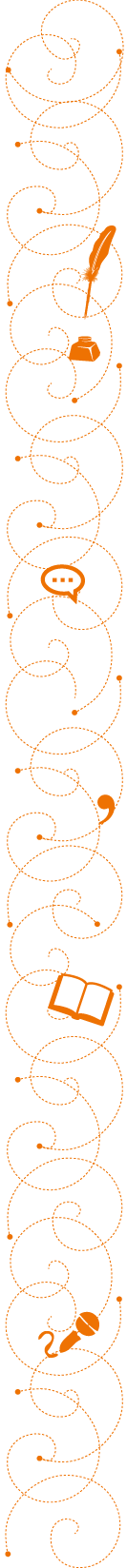 Lectura para el profesor: No es lo mismo, pero es igualEl docente indica a los alumnos que expondrá sobre un tema y que deberán tomar apuntes claros y ordenados sobre lo expuesto. Recordará las consignas dadas en otras clases sobre la toma de apuntes (orden, letra clara, uso de gráficos, flechas, paréntesis, escribir ideas principales, secundarias, cifras, fechas, conclusiones, etc.)Luego, pasarán algunos estudiantes a exponer, de acuerdo a sus apuntes, lo  expuesto por el profesor. Cambian las palabras, pero no el sentido del texto.	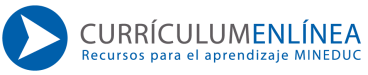 